och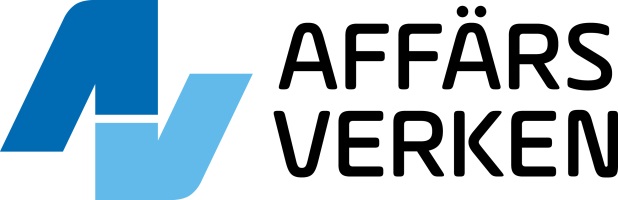 inbjuder tillAffärsverken Cup 30 SeptemberPlats:	Karlskrona Simhall (25m bassäng 6 banor, elktr.tidtagning)Insim:		Pass 1: 08:00-14:00Pass 2: 14:00-14:45Tävlingsstart:	Pass 1: 09:15Pass 2: 15:00Klasser:A – 17-99 (2006 och äldre)B – 15-16 år (2007-2008)C – 13-14 år (2009-2010)D – 12 år och yngre (2011 och yngre) (Fortsättning)E – 12 år och yngre (2011 och yngre) (Instegs, kommer att simmas i mixade heat)Anmälan:Skall göras via Tempus anmälan. Anmälan skall vara KSS tillhanda senast den 22/9. Efteranmälningar tas emot i mån av plats fram till den 28/9 klockan 23.59 mot dubbel avgift. Vi förbehåller oss rätten till strykningar vid för stort deltagarantal.Extralopp:Det kommer att finnas möjlighet att simma extralopp för er som vill få en registrerad tid i någon sträcka som inte simmas under tävlingen. Dock max 200 meter. Detta till en kostnad av 100 kronor per start (faktureras). Mejla intresseanmälan om extralopp till julius.kruger@karlskronasimsallskap.se senast den 28/9Anmälningsavgift:Anmälningsavgiften är 80 kronor per start (faktureras).Startlista:Startlistan publiceras på Livetiming 4 dagar innan tävlingsdagen.Strykningar:Strykningar görs via Livetiming (appen) senast fredagen den 29/9 klockan 18.00 för pass 1.Priser:Affärsverken kommer att stå för priserna (medaljer) till de tre bästa i varje sanktionerad gren i klass A, B, C samt deltagarmedalj i klasserna D och E. En deltagarmedalj per person.Frågor:På mejl till: julius.kruger@karlskronasimsallskap.seHjärtligt välkomna!Grenordning: Pass 125 m Frisim E50 m Fjäril Flickor D50 m Fjäril Flickor A, B, C50 m Bröstsim Pojkar D50 m Bröstsim Pojkar A, B, C25 m Bröstsim E100 m Ryggsim Flickor D100 m Ryggsim Flickor A, B, C 100 m Frisim Pojkar D100 m Frisim Pojkar A, B, C Prisutdelning gren 3,5,8,1025 m Ryggsim E50 m Frisim Flickor D50 m Frisim Flickor A, B, C50 m Ryggsim Pojkar D50 m Ryggsim Pojkar A, B, C25 m Ryggsim E100 m Bröstsim Flickor D100 m Bröstsim Flickor A, B, C100 m Fjärilsim Pojkar D100 m Fjärilsim Pojkar A, B, C25 m Fjärilsim EPrisutdelning gren 13,15,17,18,20 samt deltagarmedalj. Pass 250 m Fjärilsim Pojkar D50 m Fjärilsim Pojkar A, B, C, 50 m Bröstsim Flickor D50 m Bröstsim Flickor A, B, C100 m Rygssim Pojkar D100 m Rygssim Pojkar A, B, C100 m Frisim Flickor D100 m Frisim Flickor A, B, CPrisutdelning gren 23,25,27,2950 m Frisim Pojkar D50 m Frisim Pojkar A, B, C50 m Ryggsim Flickor D50 m Ryggsim Flickor A, B, C100 m Bröstsim Pojkar D100 m Bröstsim Pojkar A, B, C100 m Fjärilsim Flickor D100 m Fjärilsim Flickor A, B, CPrisutdelning gren 31,33,35,374*50 Frisim mix A-C4*100 Frisim mix A-C